Witty Kitties, Inc.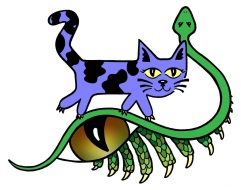                                    …a shelter for special-needs cats and exotic reptiles…319-848-3238www.wittykitties.orgORDER FORMWitty Kitties, Inc.                                   …a shelter for special-needs cats and exotic reptiles…319-848-3238www.wittykitties.orgDate: September 8, 2012ORDERED BY:Name:Address:City, State, Zip:Phone:E-mail:Ship To (IF DIFFERENT):Name:Address:City, State, Zip:Phone:E-mail:Comments or special instructions:Comments or special instructions:QUANTITYADULT or YOUTHSIZES/M/L/XL/XXLCOLOR (red, lt blue, sand, gray)First Choice/Second ChoiceDONATIONAMOUNTTOTALDONATION TOTALDONATION TOTALDONATION TOTALDONATION TOTALDONATION TOTAL- Please make checks payable to Witty Kitties, Inc.  (Please do not send cash!)- Mail this completed order form and your donation to Witty Kitties, Inc., - Shipping/handling costs donated by members of the board of directors.- If you have any questions concerning your order, please contact staff@wittykitties.org.All the witty kitties say meow, and thanks for caring!